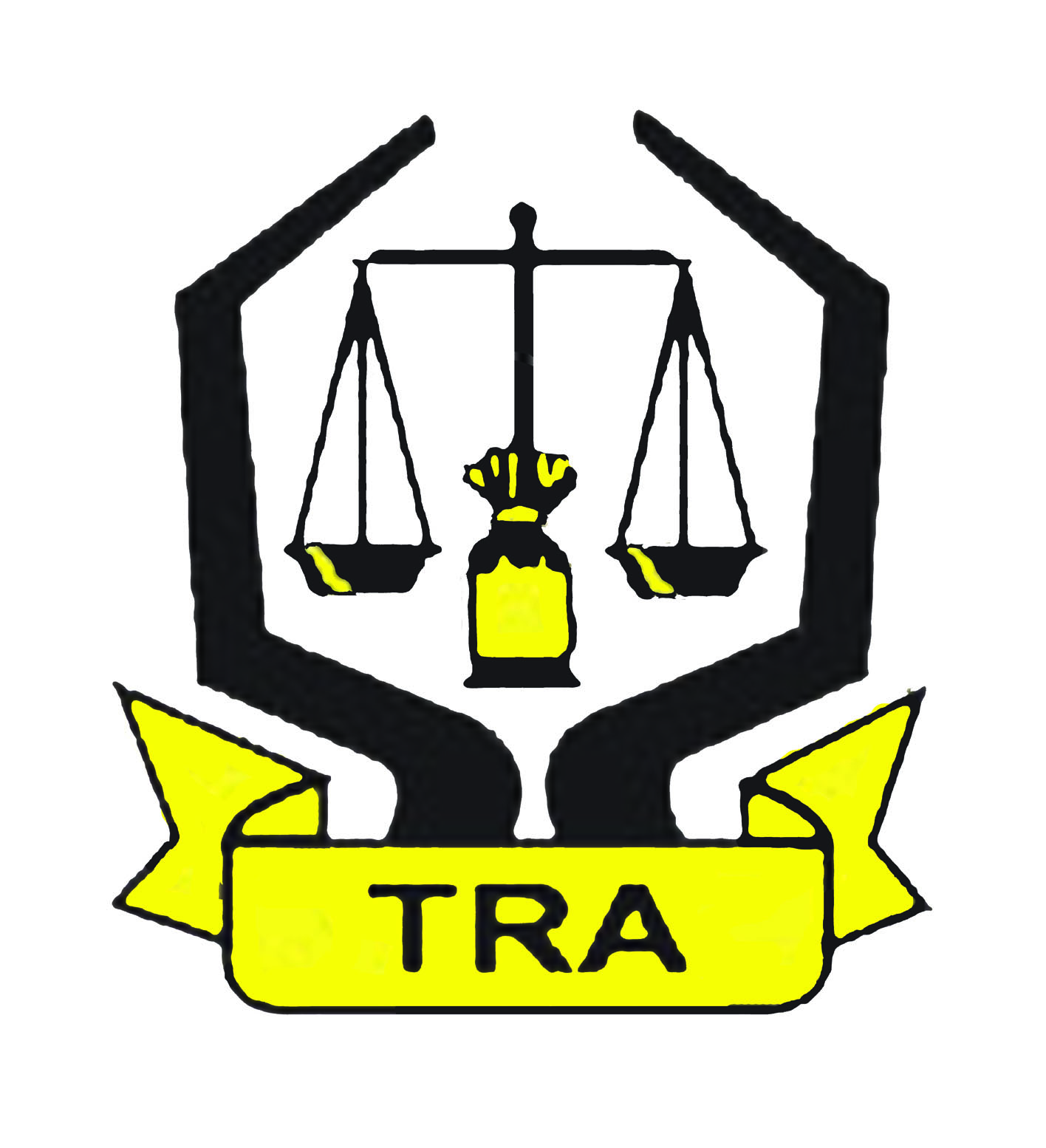  REVENUE AUTHORITYSKILLS AND DEVELOPMENT LEVYEMPLOYER’S HALF YEAR CERTIFICATEYEAR: (To be submitted to the TRA office within 30 days after the end of each six-month calendar period)EMPLOYER’S INFORMATION		TIN: Name of EmployerPostal Address	 P. O. Box.           					Postal City                                      		Physical Address	Plot Number           		                                  Block Number                                                                                                            Street/Location           		                                  Nature of business: State whether an Entity or Individual:SUMMARY OF GROSS EMOLUMENTS AND TAX PAID DURING THE YEARThe amount of gross emoluments paid during the period from (please tick the appropriate box)1st January to 30th June          1st July to 31st  Decemberadded up to TZS………………………………… and 5% thereof isDECLARATIONI certify that the particulars entered on the form SDL already submitted monthly for the period indicated above are correct.Name of the Employer/Paying Officer …………………………………………………………………………………………………………………Title:                                                      Mr.           Mrs          Ms              First Name			         Middle Name				  SurnameSignature and rubber stamp of the Employer/Paying Officer ……………………………………………………….Day	   Month                  YearDate:MonthPayment to permanent employees/TZSPayment to casual employees/TZSTotal gross emolumentsTZSAmount of SDL paidTZSJanuary-February-March-April-May-June-July-August-September-October-November-December-TOTAL-